Информацияоб проведенном мероприятии ЭТНОсубботаВ МОБУ СОШ с. Гафури19 октября 2019 года в МОБУ СОШ с. Гафури прошла вторая тематическая суббота этого учебного года – ЭТНОсуббота.В целях сохранения традиций и обрядов народов Республики Башкортостан, укрепления взаимопониманий и дружеских связей между людьми разных народов, развития этнической и культурной грамотности обучающихся был организован парад национальных культур, искусства, семейных традиций народов республики и прекрасный праздник поэтического слова. Мероприятия прошли под знаком 100-летия Республики Башкортостан и 100-летия народного поэта, писателя, драматурга М. Карима.Тематическая суббота октября была посвящена приобщению обучающихся к духовному наследию народов Российской Федерации и Республики Башкортостан, воспитанию юного поколения на примере жизни и творчества выдающихся людей республики и страны, формированию уважительного отношения к родному языку и родной культуре.Вместе с детьми в мероприятиях приняли участие родители. Это особенно важно, ведь для ребёнка центром духовного и нравственного притяжения является семья, её ценности, взаимопонимание и традиции, которые всегда составляли основу отношений между людьми.Начальные классы проводили мероприятие в сельском доме культуры совместно с сотрудниками клуба села Гафури. С 5-11 классы прошли в спортзале школы. Все классы разделились по разным национальностям, которые населяют республику Башкортостан. Презентовали традиции, обычаи, национальные блюда выбранного народа. Рассказывали стихи, пели песни и танцевали. К нам пришли в гости такие национальности как 5 класс – марийцы, 6 класс-татары, 7 класс – башкиры, 8 класс-украинцы, 9 класс-русские, 10 класс узбеки, 11 класс – чуваши. Этносуббота построена с тематическими зонами, где каждый представитель смог показать всю красоту и уникальность своей культуры обычаев и традиции.  Заместитель директора по ВР  Ганеева Рузиля Алековна  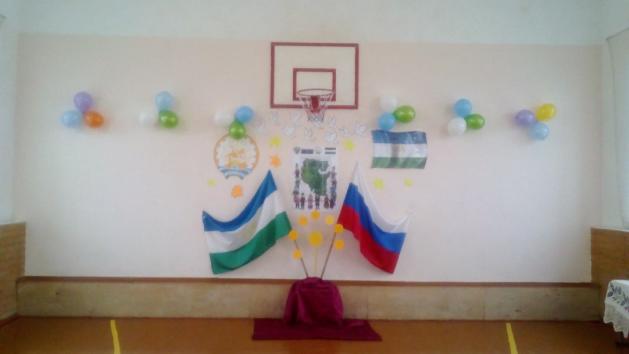 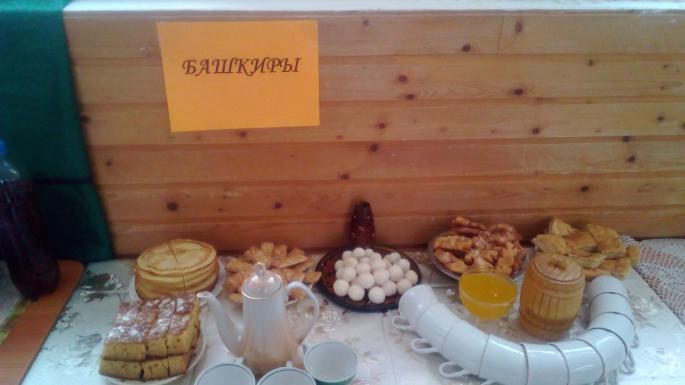 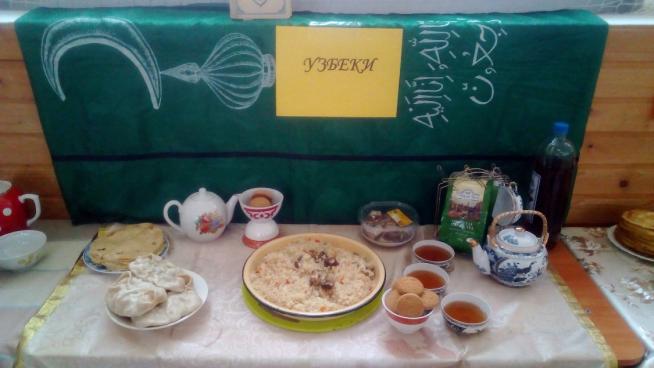 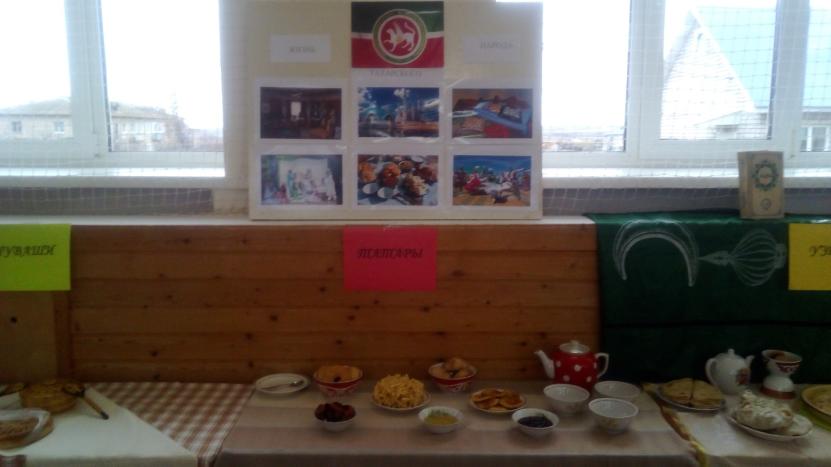 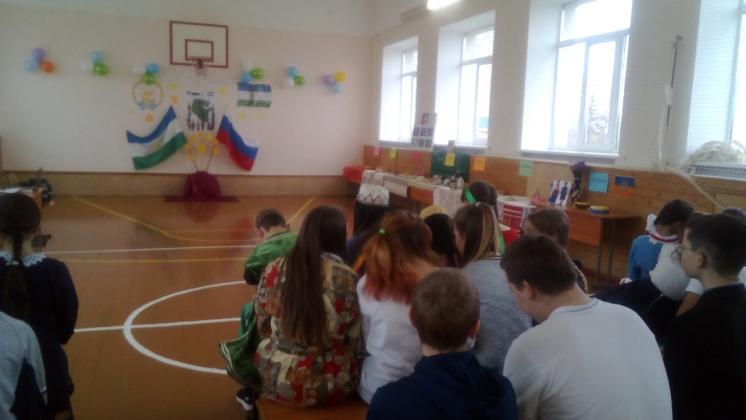 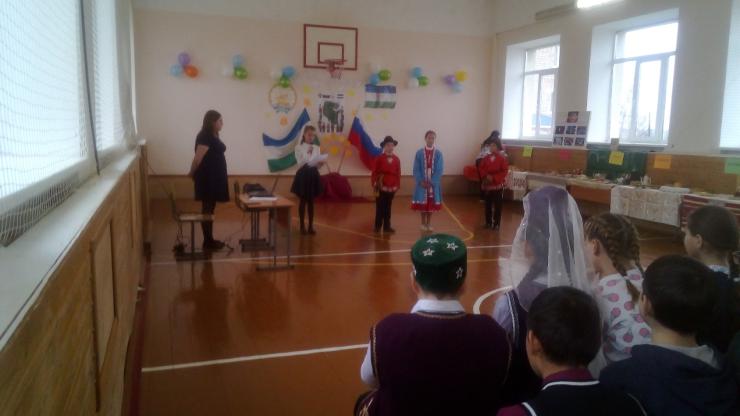 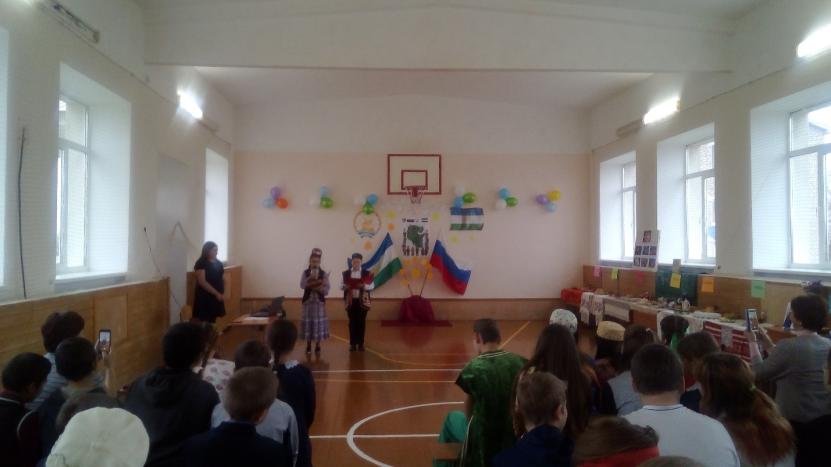 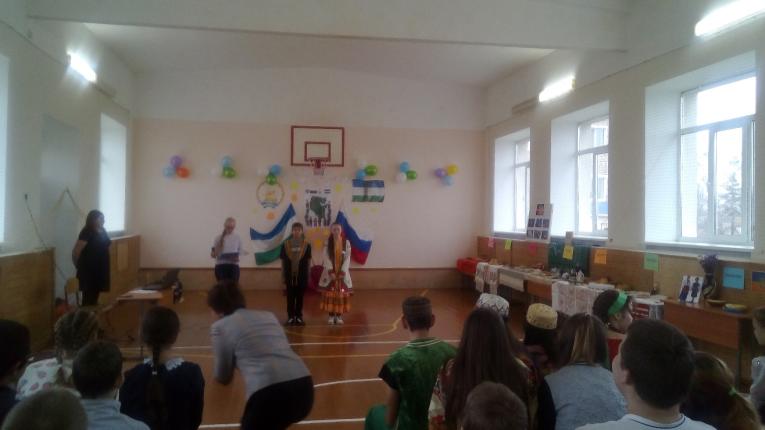 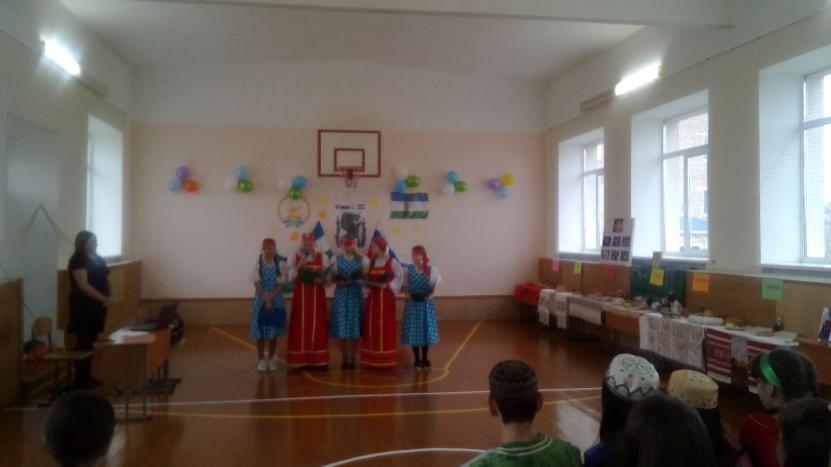 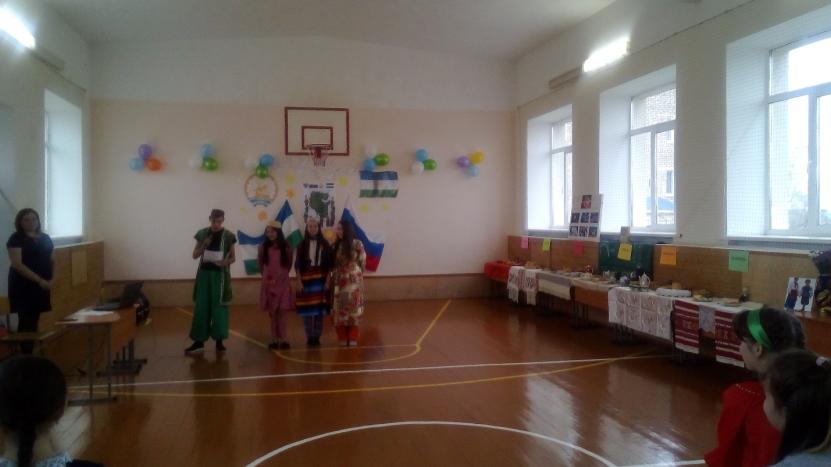 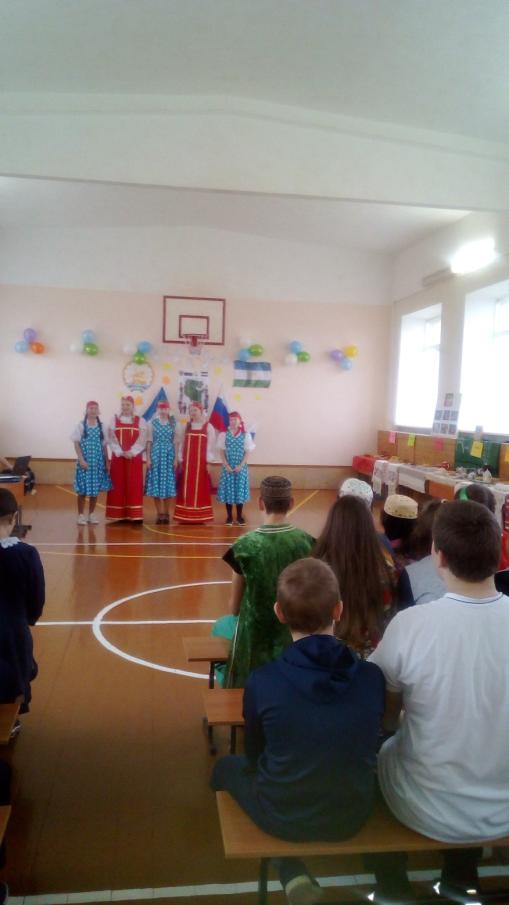 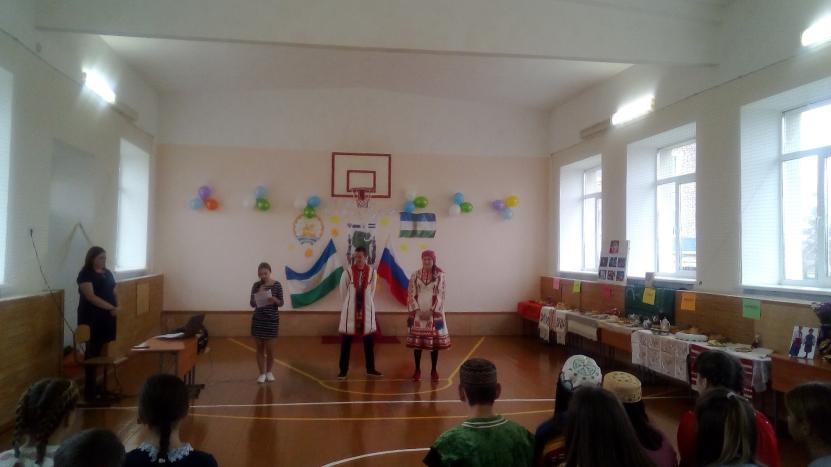 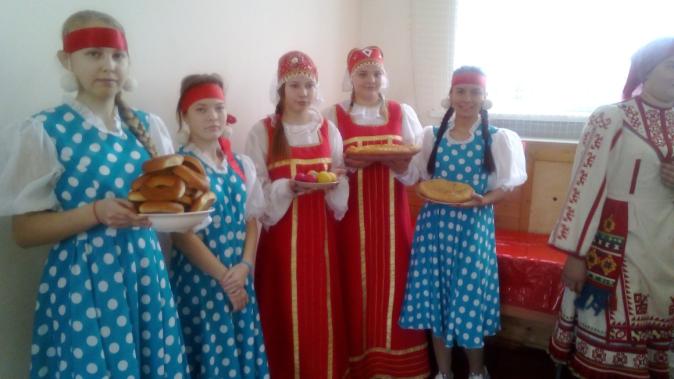 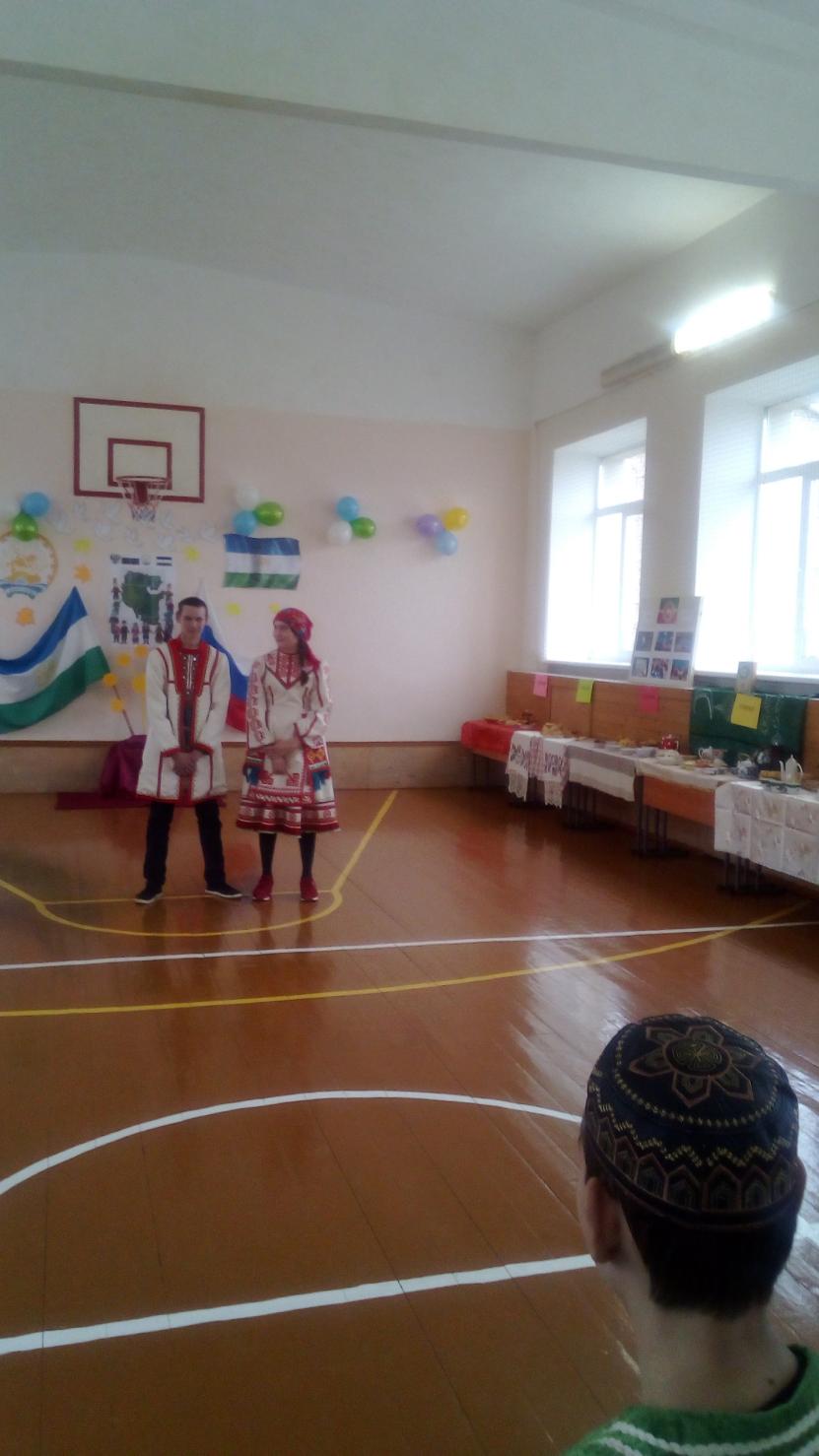 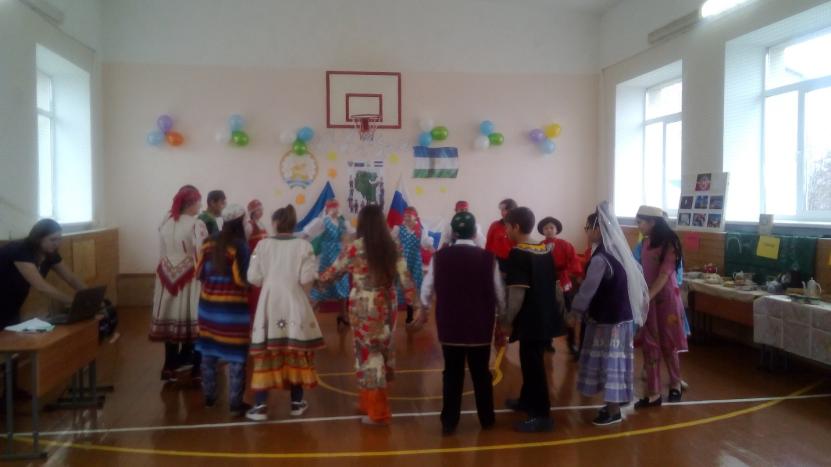 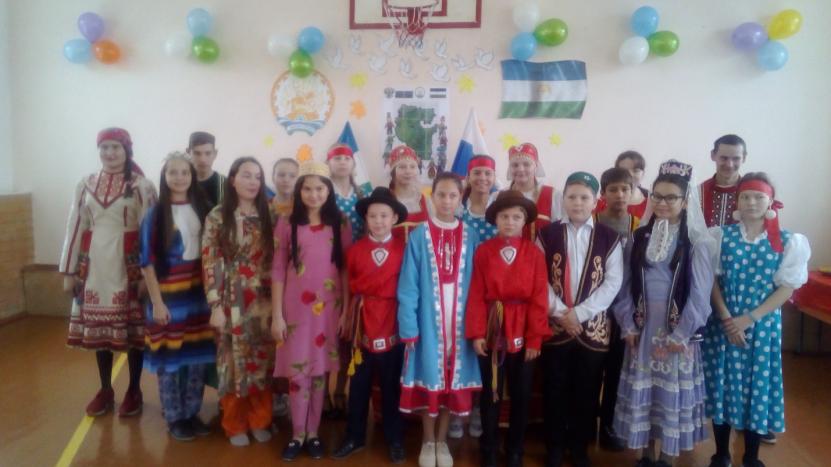 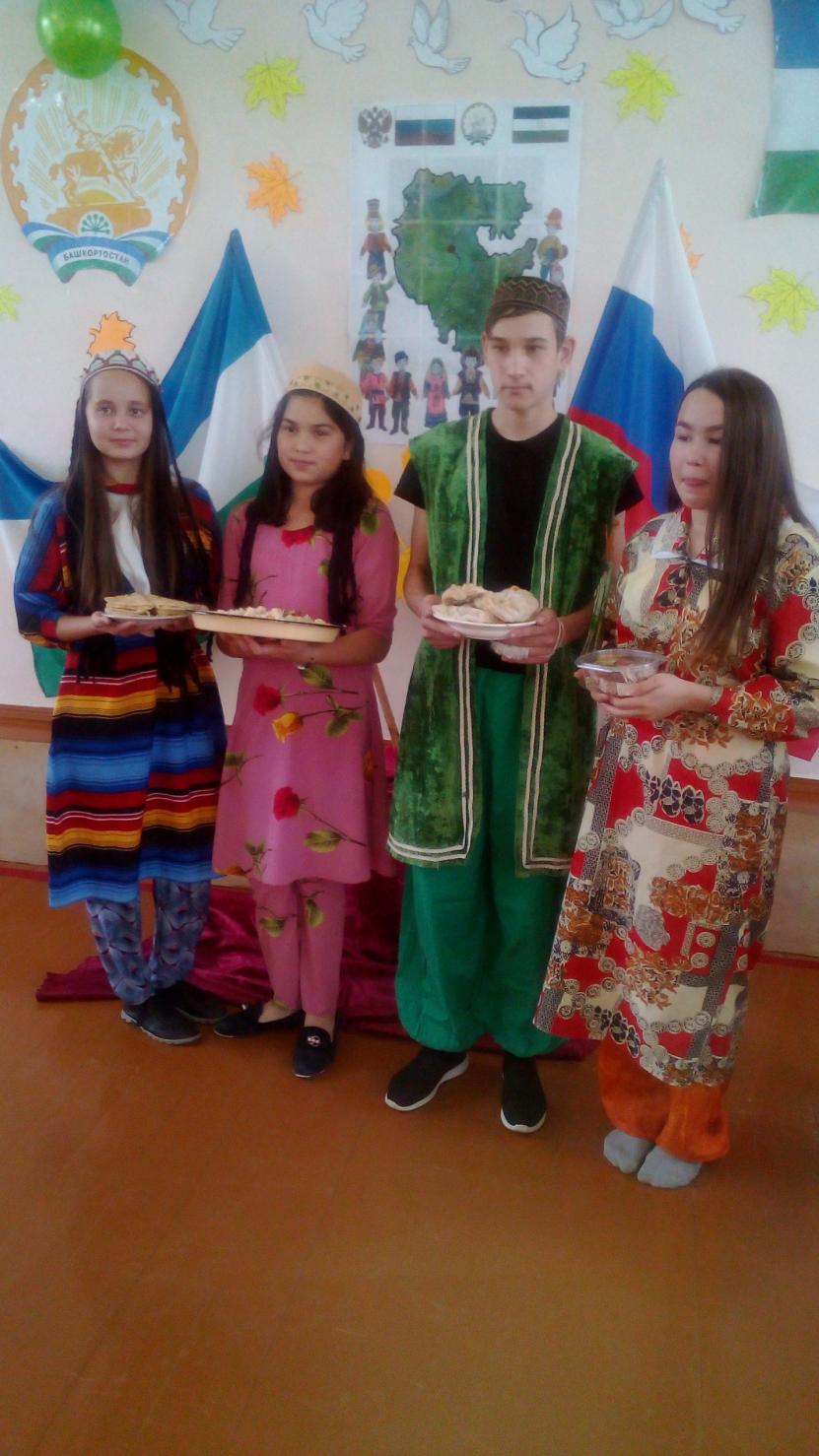 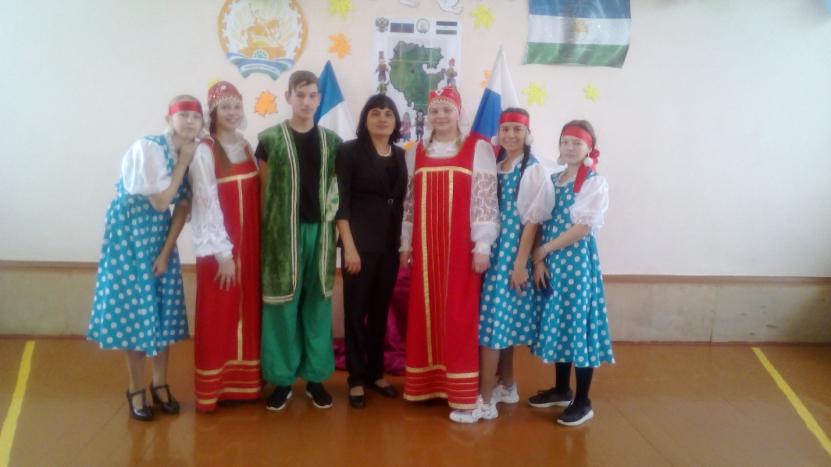 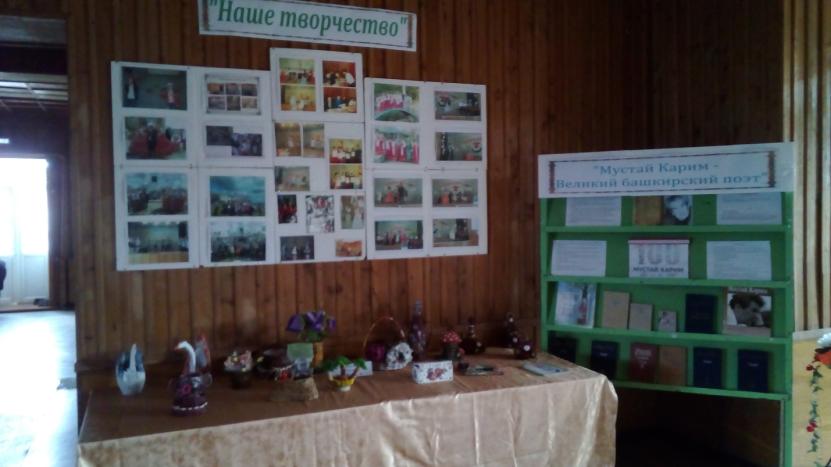 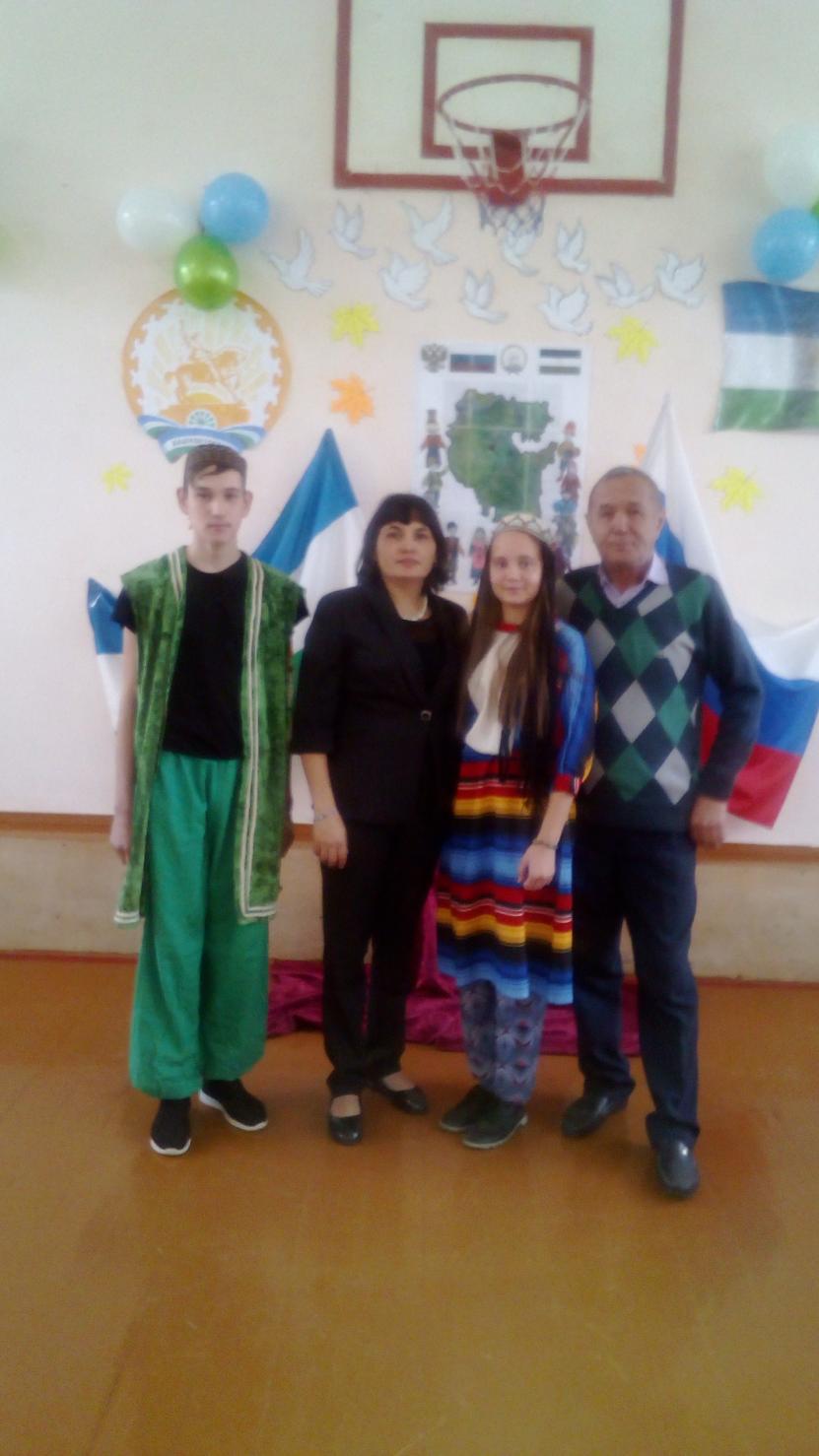 